29.1. Szervrendszerek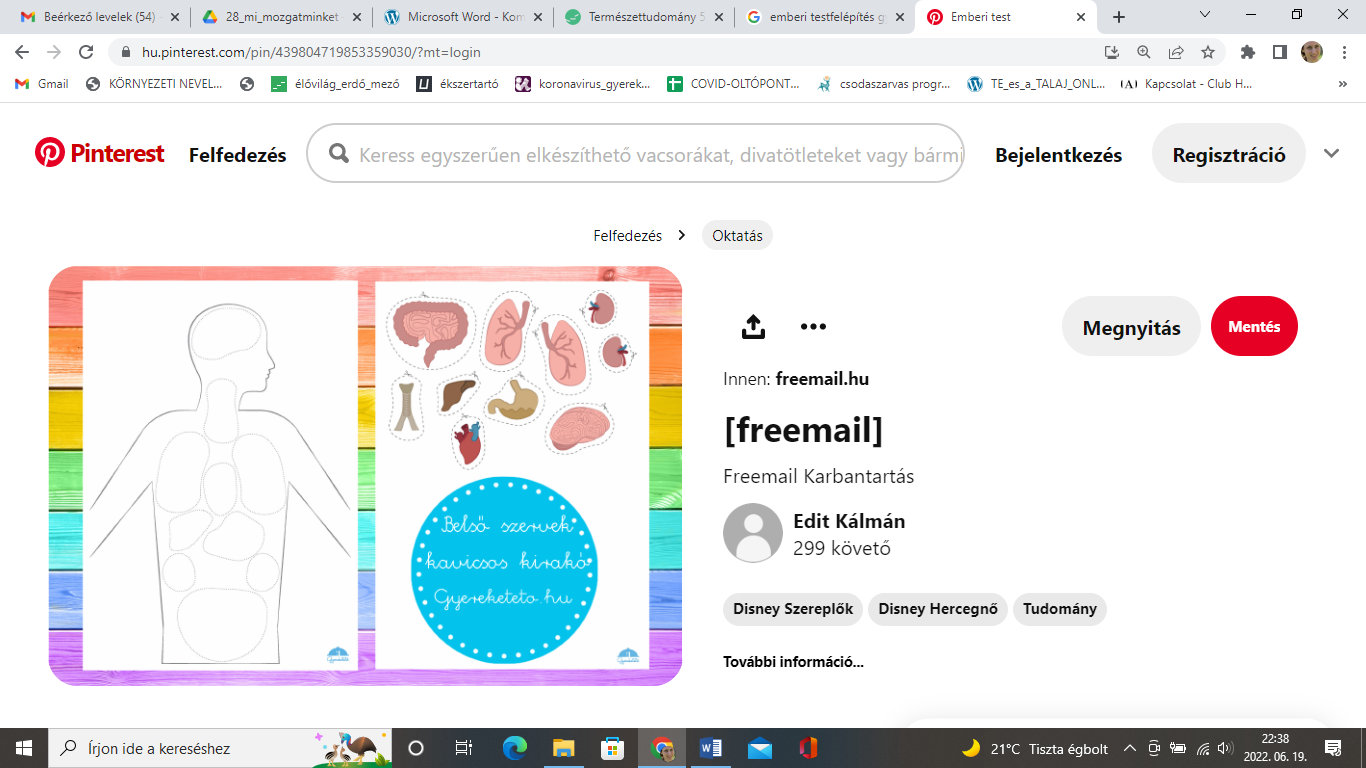 Forrás: https://hu.pinterest.com/pin/439804719853359030/?mt=login